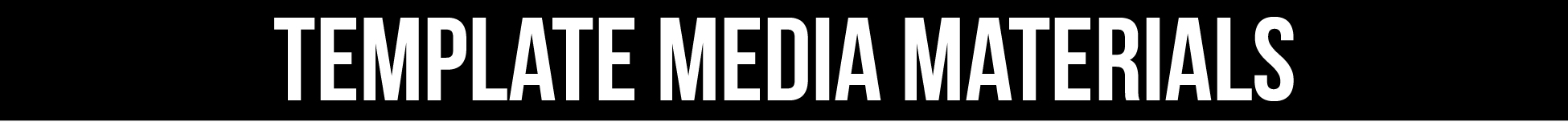 SAMPLE: Employee injury or fatality Statement of MP Systems < Title> < Individual>MILWAUKEE – MP Systems <title>, <individual> issued the following statement today:At approximately <time>, <day of the week> a MP Systems employee <description of injury and cause > while working on < project and location>.Our thoughts and prayers are with our colleague and his family at this difficult time. The health and safety of our employees is our number one priority. We will be working to assess what happened on the site, determine the cause and see if there are ways that our processes and procedures can be improved. We are also working closely with <relevant investigating agency> as they examine the cause of the accident.About MP SystemsFounded in 1998, MP Systems is an employee-owned business that provides full-service electrical utility construction with a total focus on providing exceptional service to its customers, with divisions located in Wisconsin and Minnesota. Committed to being the leading contractor for quality electric utility construction and seek competent, ambitious, ethical employees, MP Systems is willing to learn and grow for a lifetime using a servant leadership philosophy. Its served a long list of customers throughout the country and based on exceptional service, proud to have earned ongoing repeat business in the following areas: Overhead & Underground Distribution, Transmission, Substations, Emergency Response, Traffic Control & Lighting, Special Projects & Services and Telecommunications. # # #SAMPLE: Fire/Explosion/Gas leakStatement of MP Systems < Title> < Individual>MILWAUKEE – MP Systems <title>, <individual> issued the following statement today:At approximately <time>, <day of the week> an <explosion/fire/gas leak> occurred at <location and project>. We appreciate the excellent work of our employees and first responders in identifying and addressing the issue and preventing any injury to anyone on the job site or in the community.We are working closely with the <city> Fire Department as well as the <city> Police Department to assess the cause. We are hopeful that we will be able to return to work on this project shortly. About MP SystemsFounded in 1998, MP Systems is an employee-owned business that provides full-service electrical utility construction with a total focus on providing exceptional service to its customers, with divisions located in Wisconsin and Minnesota. Committed to being the leading contractor for quality electric utility construction and seek competent, ambitious, ethical employees, MP Systems is willing to learn and grow for a lifetime using a servant leadership philosophy. Its served a long list of customers throughout the country and based on exceptional service, proud to have earned ongoing repeat business in the following areas: Overhead & Underground Distribution, Transmission, Substations, Emergency Response, Traffic Control & Lighting, Special Projects & Services and Telecommunications. # # #SAMPLE: Natural Disaster  Statement of MP Systems < Title> < Individual>MILWAUKEE – MP Systems <title>, <individual> issued the following statement today:At approximately <time>, <day of the week> it was discovered that <insert relevant details>:We are thankful that no one was injured in last night’s <storms/flooding/etc.>. We are working closely with the <city> Fire Department as well as the <city> Police Department on this matter and because details regarding the situation are still forthcoming, we cannot release additional information at this time.We are hopeful that we will be able to return to work on this project shortly. About MP SystemsFounded in 1998, MP Systems is an employee-owned business that provides full-service electrical utility construction with a total focus on providing exceptional service to its customers, with divisions located in Wisconsin and Minnesota. Committed to being the leading contractor for quality electric utility construction and seek competent, ambitious, ethical employees, MP Systems is willing to learn and grow for a lifetime using a servant leadership philosophy. Its served a long list of customers throughout the country and based on exceptional service, proud to have earned ongoing repeat business in the following areas: Overhead & Underground Distribution, Transmission, Substations, Emergency Response, Traffic Control & Lighting, Special Projects & Services and Telecommunications. # # #FOR IMMEDIATE RELEASE<MONTH> <DAY>, <YEAR>For Information:James MadlomMueller Communications(414) 390-5500FOR IMMEDIATE RELEASE<MONTH> <DAY>, <YEAR>For Information:James MadlomMueller Communications(414) 390-5500FOR IMMEDIATE RELEASE<MONTH> <DAY>, <YEAR>For Information:James MadlomMueller Communications(414) 390-5500